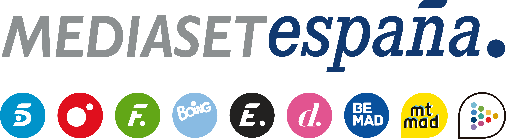 Madrid, 30 de septiembre de 2022Los últimos pasos de Tamara Falcó en México en el estreno de ‘Fiesta’, el nuevo programa para las tardes del fin de semana de Telecinco conducido por Emma GarcíaAlba Carrillo, Alexia Rivas, Alejandra Rubio, Paloma Barrientos, Antonio Rossi, Beatriz Cortázar, Marisa Martín Blázquez, Aurelio Manzano, Kiti Gordillo, Lorena Vázquez, Sergio Garrido, Iván Reboso y Luis Rollán componen el equipo de colaboradores del programa que se irán alternando cada semana en función de la actualidad y de los personajes invitados.Crónica social, entrevistas a sus protagonistas en el plató, tertulias con un amplio plantel de colaboradores, reportajes, la última hora en los realities de la cadena, entretenimiento y toda la espontaneidad del directo: así será ‘Fiesta’, el nuevo programa presentado por Emma García que Telecinco estrenará mañana y que emitirá los sábados y domingos, de 16:00 a 21:00 horas. ‘Fiesta’, que la cadena produce en colaboración con Unicorn Content, contará con un amplio equipo de colaboradores especializados en crónica social, que se alternarán en plató en función de la actualidad y de los personajes invitados. Alba Carrillo, Alexia Rivas, Alejandra Rubio, Paloma Barrientos, Antonio Rossi, Beatriz Cortázar, Marisa Martín Blázquez, Aurelio Manzano, Kiti Gordillo, Lorena Vázquez, Sergio Garrido, Iván Reboso y Luis Rollán desgranarán las noticias más relevantes de la actualidad rosa.  La estancia de Tamara Falcó a México, en la primera entrega de ‘Fiesta’En su entrega inaugural, un equipo del programa ha seguido los últimos pasos de Tamara Falcó en México, país al que ha viajado para cumplir con su agenda de compromisos personales tras la sonada ruptura de su ‘engagement’ matrimonial. Por otro lado, Emma García entrevistará a Isa Pantoja, en un momento en el que parece que su madre está intentando un acercamiento con su hermano Kiko. Además, algunos de los protagonistas de la semana darán su versión de los últimos hechos que han acontecido en torno a sus vidas, entre otros contenidos.